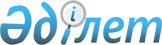 Об утверждении Положения о государственном учреждении "Аппарат акима села Мойылды"
					
			Утративший силу
			
			
		
					Постановление акимата города Павлодара Павлодарской области от 5 мая 2015 года № 562/9. Зарегистрировано Департаментом юстиции Павлодарской области 03 июня 2015 года № 4508. Утратило силу постановлением акимата города Павлодара Павлодарской области от 10 апреля 2017 года № 391/12 (вводится в действие со дня его первого официального опубликования)      Сноска. Утратило силу постановлением акимата города Павлодара Павлодарской области от 10.04.2017 № 391/12 (вводится в действие со дня его первого официального опубликования).

      В соответствии с Законом Республики Казахстан от 23 января 2001 года "О местном государственном управлении и самоуправлении в Республике Казахстан", Законом Республики Казахстан от 1 марта 2011 года "О государственном имуществе", Указом Президента Республики Казахстан от 29 октября 2012 года № 410 "Об утверждении Типового положения государственного органа Республики Казахстан" акимат города Павлодара ПОСТАНОВЛЯЕТ:

      1. Утвердить прилагаемое Положение о государственном учреждении "Аппарат акима села Мойылды".

      2. Государственному учреждению "Аппарат акима села Мойылды" принять необходимые меры, вытекающие из настоящего постановления, в соответствии с действующим законодательством.

      3. Контроль за исполнением настоящего постановления возложить на руководителя аппарата акима города Павлодара.

      4. Настоящее постановление вводится в действие после дня его первого официального опубликования.

 Положение
о государственном учреждении "Аппарат акима села Мойылды" 1. Общие положения      1. Государственное учреждение "Аппарат акима села Мойылды" является государственным органом Республики Казахстан, осуществляющим руководство в сфере местного государственного управления.

      2. Государственное учреждение "Аппарат акима села Мойылды" не имеет ведомств.

      3. Государственное учреждение "Аппарат акима села Мойылды" осуществляет свою деятельность в соответствии с Конституцией и законами Республики Казахстан, актами Президента и Правительства Республики Казахстан, иными нормативными правовыми актами, а также настоящим Положением.

      4. Государственное учреждение "Аппарат акима села Мойылды" является юридическим лицом в организационно-правовой форме государственного учреждения, имеет печати и штампы со своим наименованием на государственном языке, бланки установленного образца, в соответствии с законодательством Республики Казахстан счета в органах казначейства.

      5. Государственное учреждение "Аппарат акима села Мойылды" вступает в гражданско-правовые отношения от собственного имени.

      6. Государственное учреждение "Аппарат акима села Мойылды" имеет право выступать стороной гражданско-правовых отношений от имени государства, если оно уполномочено на это в соответствии с законодательством.

      7. Государственное учреждение "Аппарат акима села Мойылды" по вопросам своей компетенции в установленном законодательством порядке принимает решения, оформляемые решением и распоряжением руководителя государственного учреждения "Аппарат акима села Мойылды" и другими актами, предусмотренными законодательством Республики Казахстан.

      8. Структура и лимит штатной численности государственного учреждения "Аппарат акима села Мойылды" утверждаются в соответствии с действующим законодательством.

      9. Местонахождение государственного учреждения "Аппарат акима села Мойылды": Республика Казахстан, Павлодарская область, 140016, город Павлодар, село Мойылды, улица Центральная, 5-12.

      10. Режим работы государственного учреждения "Аппарат акима села Мойылды":

      понедельник-пятница с 9.00 часов до 18.30 часов, обеденный перерыв с 13.00 часов до 14.30 часов, выходные дни: суббота-воскресенье.

      11. Полное наименование государственного учреждения:

      на государственном языке: "Мойылды ауылы әкімінің аппараты" мемлекеттік мекемесі;

      на русском языке: Государственное учреждение "Аппарат акима села Мойылды".

      12. Учредителем государственного учреждения "Аппарат акима села Мойылды" является государство в лице акимата города Павлодара.

      13. Настоящее Положение является учредительным документом государственного учреждения "Аппарат акима села Мойылды".

      14. Финансирование деятельности государственного учреждения "Аппарат акима села Мойылды" осуществляется из местного бюджета.

      15. Государственному учреждению "Аппарат акима села Мойылды" запрещается вступать в договорные отношения с субъектами предпринимательства на предмет выполнения обязанностей, являющихся функциями государственного учреждения "Аппарат акима села Мойылды".

      Если государственному учреждению "Аппарат акима села Мойылды" законодательными актами предоставлено право осуществлять приносящую доходы деятельность, то доходы, полученные от такой деятельности, направляются в доход государственного бюджета.

 2. Миссия, цель, предмет деятельности, основные задачи, функции, права и
обязанности государственного учреждения "Аппарат акима села Мойылды"      16. Миссия государственного учреждения "Аппарат акима села Мойылды": проведение государственной политики на территории села Мойылды.

      17. Целью государственного учреждения "Аппарат акима села Мойылды" является обеспечение деятельности акима села по реализации государственной политики на подведомственной территории.

      18. Предметом деятельности государственного учреждения "Аппарат акима села Мойылды" является информационно-аналитическое, организационно-правовое, материально-техническое обеспечение деятельности акима села.

      19. Задачи:

      1) обеспечение нормотворческой деятельности акима села;

      2) принятие решений и распоряжений акима села, своевременное доведение их до соответствующих организаций и граждан;

      3) организация и обеспечение исполнения законов Республики Казахстан, актов Президента и Правительства Республики Казахстан, иных нормативных правовых актов, постановлений акимата области и города, решений и распоряжений акима области и города;

      4) документационное обеспечение деятельности акима села, рассмотрение служебных документов, обращений граждан, анализ поступающих документов, обеспечение функционирования государственного и других языков, организация приема граждан;

      5) обеспечение проведения заседаний, совещаний, семинаров с участием акима села;

      6) обеспечение разработки и внесение на рассмотрение акимата города для утверждения городских бюджетных программ, администратором которых является государственное учреждение "Аппарат акима села Мойылды".

      20. Функции:

      1) рассмотрение обращений, заявлений, жалоб юридических и физических лиц, принятие мер по защите прав и свобод граждан;

      2) содействие сбору налогов и других обязательных платежей в бюджет;

      3) разработка и внесение в вышестоящий акимат для утверждения соответствующим маслихатом бюджетных программ, администратором которых выступает аппарат акима; 

      4) содействие исполнению гражданами и юридическими лицами норм Конституции Республики Казахстан, законов, актов Президента и Правительства Республики Казахстан, нормативных правовых актов центральных и местных исполнительных органов;

      5) в пределах своей компетенции осуществление регулирования земельных отношений;

      6) обеспечение сохранения государственного жилищного фонда села, а также строительство, реконструкция, ремонт и содержание автомобильных дорог в селе;

      7) содействие организации крестьянских хозяйств, развитию предпринимательской деятельности;

      8) организация и обеспечение исполнения в пределах своей компетенции законодательства Республики Казахстан по вопросам воинской обязанности и воинской службы, гражданской обороны, а также мобилизационной подготовки и мобилизации;

      9) организация совершения нотариальных действий в порядке, установленном законодательством Республики Казахстан;

      10) организация работы по сохранению исторического и культурного наследия;

      11) организация помощи инвалидам;

      12) организация совместно с уполномоченными органами по физической культуре и спорту и общественными объединениями инвалидов проведения оздоровительных и спортивных мероприятий среди инвалидов;

      13) организация совместно с общественными объединениями инвалидов культурно-массовых и просветительских мероприятий;

      14) координация оказания социально-уязвимым слоям населения благотворительной помощи;

      15) содействие кадровому обеспечению сельских организаций здравоохранения; 

      16) содействие развитию местной социальной инфраструктуры;

      17) организация движения общественного автотранспорта;

      18) в случае необходимости оказания неотложной медицинской помощи, организует доставку больных до ближайшей организации здравоохранения, оказывающей врачебную помощь;

      19) обеспечение деятельности организации дошкольного воспитания и обучения, учреждений культуры;

      20) взаимодействие с органами местного самоуправления;

      21) осуществление статистического и похозяйственного учета;

      22) принятие участия в работе сессий маслихата города при утверждении местного бюджета;

      23) организация в пределах своей компетенции обеспечения водоснабжением села и регулирование вопросов водопользования;

      24) организация работ по благоустройству, освещению, озеленению и санитарной очистке села;

      25) организация погребения безродных и общественных работ по содержанию в надлежащем состоянии кладбищ и иных мест захоронений;

      26) ведение реестра непрофессиональных медиаторов;

      27) определение мест для выпаса животных на землях населенного пункта;

      28) предоставление переданного в управление городское коммунальное имущество в имущественный наем (аренду) физическим лицам и негосударственным юридическим лицам без права последующего выкупа;

      29) согласование годовой финансовой отчетности переданного в управление коммунального государственного предприятия, утверждаемую решением местного исполнительного органа;

      30) установление цены на товары (работы, услуги), производимые реализуемые переданные в управление коммунальными казенными предприятиями;

      31) утверждение индивидуальных планов финансирования переданных городских коммунальных государственных учреждений из местного бюджета;

      32) обеспечение открытия в центральном уполномоченном органе по исполнению бюджета контрольного счета наличности местного самоуправления, предназначенного для зачисления денег, направляемых актами на реализацию функций местного самоуправления;

      33) составление и утверждение сводного плана поступлений и расходов денег от реализации государственными учреждениями товаров (работ, услуг), остающихся в их распоряжении, в соответствии с бюджетным законодательством Республики Казахстан;

      34) осуществление иных функций, предусмотренных законодательством.

      21. Права и обязанности:

      Права:

      1) принимать участие в работе сессий маслихата города при утверждении местного бюджета;

      2) запрашивать и получать от государственных органов необходимую информацию, документы, иные материалы, в соответствии с законодательством Республики Казахстан; 

      3) участвовать в заседаниях акимата города, в совещаниях акима города;

      4) привлекать к работе специалистов других исполнительных органов, финансируемых из местных бюджетов, по согласованию с их руководителями;

      5) пользоваться информационными банками данных органов государственного управления, архивов, научных учреждений;

      6) представлять интересы государственного учреждения "Аппарат акима села Мойылды" во всех компетентных государственных, административных органах, учреждениях, организациях, а также судебных и правоохранительных органах;

      7) заключать договора, соглашения в пределах своей компетенции;

      8) рассматривать дела об административных правонарушениях и налагать административные взыскания;

      9) осуществлять иные права, предусмотренные действующими законодательными актами.

      Обязанности:

      1) осуществление организационной, правовой, информационной, аналитической работы аппарата акима и его материально-техническое обеспечение;

      2) качественное оказание государственных услуг населению в соответствии с действующим законодательством;

      3) реализация законодательства Республики Казахстан о государственной службе и повышение квалификации кадров в системе государственных органов города;

      4) осуществлять иные обязанности, предусмотренные действующими законодательными актами.

 3. Организация деятельности государственного учреждения
"Аппарат акима села Мойылды"      22. Руководство государственным учреждением "Аппарат акима села Мойылды" осуществляется первым руководителем, который несет персональную ответственность за выполнение возложенных на государственное учреждение "Аппарат акима села Мойылды" задач и осуществление им своих функций.

      23. Первый руководитель государственного учреждения "Аппарат акима села Мойылды" назначается на должность и освобождается от должности акимом города Павлодара в соответствии с действующим законодательством.

      Должность первого руководителя государственного учреждения является выборной.

      24. Полномочия первого руководителя государственного учреждения "Аппарат акима села Мойылды":

      1) организует работу государственного учреждения "Аппарат акима села Мойылды", осуществляет руководство его деятельностью;

      2) представляет на утверждение акимату города проекты о внесении изменений в Положение о государственном учреждении "Аппарат акима села Мойылды", вносит предложения по его структуре и штатам;

      3) распределяет обязанности, функции и полномочия работников государственного учреждения "Аппарат акима села Мойылды";

      4) назначает на должность и освобождает от должности работников государственного учреждения "Аппарат акима села Мойылды" в соответствии с действующим законодательством Республики Казахстан;

      5) издает решения и распоряжения, дает указания по вопросам, входящим в его компетенцию, обязательные для выполнения всеми работниками государственного учреждения "Аппарат акима села Мойылды";

      6) контролирует исполнение в государственном учреждении "Аппарат акима села Мойылды" законодательства Республики Казахстан;

      7) осуществляет в порядке, установленном законодательством Республики Казахстан, поощрение работников государственного учреждения "Аппарат акима села Мойылды", оказание материальной помощи, наложение либо снятие с них дисциплинарных взысканий;

      8) утверждает должностные инструкции сотрудников;

      9) координирует работу по контролю за выполнением актов акимата города, его поручений и прохождением документов в государственном учреждении "Аппарат акима села Мойылды";

      10) представляет на подпись и рассмотрение акиму города проекты актов акимата и акима города, а также иные адресуемые акиму города документы и материалы;

      11) устанавливает внутренний трудовой распорядок в государственном учреждении "Аппарат акима села Мойылды"; 

      12) утверждает смету расходов государственного учреждения "Аппарат акима села Мойылды" и в ее пределах распоряжается финансовыми средствами;

      13) подписывает служебную документацию;

      14) направляет служащих государственного учреждения "Аппарат акима села Мойылды" в командировки;

      15) осуществляет личный прием граждан;

      16) представляет государственное учреждение "Аппарат акима села Мойылды" во всех государственных органах и иных организациях независимо от форм собственности в соответствии с действующим законодательством Республики Казахстан;

      17) рассматривает вопросы по привлечению к дисциплинарной ответственности и привлекает к дисциплинарной ответственности сотрудников государственного учреждения "Аппарат акима села Мойылды";

      18) утверждает перспективные и текущие планы работы государственного учреждения "Аппарат акима села Мойылды";

      19) принимает меры, направленные на противодействие коррупции в государственном учреждении "Аппарат акима села Мойылды" и несет персональную ответственность;

      20) осуществляет иные функции, возложенные на него законодательством Республики Казахстан.

      25. Исполнение полномочий первого руководителя государственного учреждения "Аппарат акима села Мойылды" в период его отсутствия осуществляется лицом, его замещающим в соответствии с действующим законодательством.

      26. Взаимоотношение между государственным учреждением "Аппарат акима села Мойылды" и уполномоченным органом по управлению коммунальным имуществом (местным исполнительным органом) регулируется действующим законодательством Республики Казахстан.

      27. Взаимоотношение между государственным учреждением "Аппарат акима села Мойылды" и уполномоченным органом соответствующей отрасли (местным исполнительным органом) регулируется действующим законодательством Республики Казахстан.

      28. Взаимоотношение между администрацией государственного учреждения "Аппарат акима села Мойылды" и трудовым коллективом определяется в соответствии с Трудовым Кодексом Республики Казахстан и коллективным договором.

 4. Имущество государственного учреждения "Аппарат акима села Мойылды"      29. Государственное учреждение "Аппарат акима села Мойылды" может иметь на праве оперативного управления обособленное имущество в случаях, предусмотренных законодательством.

      Имущество государственного учреждения "Аппарат акима села Мойылды" формируется за счет имущества, переданного ему собственником, а также имущества (включая денежные доходы), приобретенного в результате собственной деятельности и иных источников, не запрещенных законодательством Республики Казахстан.

      30. Имущество, закрепленное за государственным учреждением "Аппарат акима села Мойылды", относится к коммунальной собственности.

      31. Государственное учреждение "Аппарат акима села Мойылды" не вправе самостоятельно отчуждать или иным способом распоряжаться закрепленным за ним имуществом и имуществом, приобретенным за счет средств, выданных ему по плану финансирования, если иное не установлено законодательством.

 5. Реорганизация и упразднение (ликвидация) государственного учреждения
"Аппарат акима села Мойылды"      32. Реорганизация и упразднение государственного учреждения "Аппарат акима села Мойылды" осуществляются в соответствии с законодательством Республики Казахстан.

      33. При упразднении (ликвидации) государственного учреждения "Аппарат акима села Мойылды" имущество, оставшееся после удовлетворения требований кредиторов, остается в городской коммунальной собственности.


					© 2012. РГП на ПХВ «Институт законодательства и правовой информации Республики Казахстан» Министерства юстиции Республики Казахстан
				
      Аким города Павлодара

Б. Бакауов
Утверждено
постановлением акимата
города Павлодара
от "05" мая 2015 года № 562/9